VSTUPNÍ ČÁSTNázev moduluAsistent/ka/, Sekretář/kaKód modulu63-m-4/AA73Typ vzděláváníOdborné vzděláváníTyp modulu(odborný) teoreticko–praktickýVyužitelnost vzdělávacího moduluKategorie dosaženého vzděláníL0 (EQF úroveň 4)M (EQF úroveň 4)Skupiny oborů63 - Ekonomika a administrativa78 - Obecně odborná přípravaKomplexní úlohaVedení pokladny - pracovní cestyProfesní kvalifikaceAsistent/ka, sekretář/ka
(kód: 62-008-M)
Platnost standardu od29. 06. 2012Obory vzdělání - poznámky63-41-M/02 Obchodní akademie63-41-M/01 Ekonomika a podnikání78-42-M/02 Ekonomické lyceumDélka modulu (počet hodin)36Poznámka k délce moduluPlatnost modulu od30. 04. 2020Platnost modulu doVstupní předpokladyModul navazuje na odborné moduly:Desetiprstová hmatová metoda,Zpracování textu na počítači,Účtování finančního majetku.Základní znalost a dovednosti:desetiprstové ovládání klávesnice,normalizovaná úprava písemností,zpracování tabulek, grafů,pokladna, cestovní náhrady.Modul předpokládá kompetence získané ve všeobecném vzdělávání:znalost českého jazyka slovem i písmem,jazyková kultura, kultivovanost osobního projevu,základní znalost zpracování dat s využitím textového editoru, tabulkového procesoru, prezentace a internetuJÁDRO MODULUCharakteristika moduluModul je orientován na přípravu k získání profesní kvalifikace „Asistent/ka, sekretář/ka“, kód 62-008-M, a probíhá v souladu s požadavky Národní soustavy kvalifikací. Žáci se v modulu seznámí s náplní práce v této pracovní pozici.Modul směřuje k získání a prohloubení kompetencí k pracovnímu uplatnění, využívání prostředků informačních a komunikačních technologií, rozvíjí komunikativní kompetence a kompetence k řešení pracovních problémů.Po ukončení modulu je žák schopen provádět typické činnosti profese asistent/ka, sekretář/ka, orientuje se ve vedení administrativy a uplatňování firemních procesů, vyřizuje a eviduje korespondenci, používá základní pravidla společenského kontaktu, aplikuje právní normy. Součástí modulu je prohloubení komunikačních dovedností.Absolvováním modulu je žák připraven optimálně využít svých znalostí a dovedností k profesnímu uplatnění v soukromých firmách i ve státní správě.Očekávané výsledky učeníŽák:vyhotoví písemnost v textovém editoru,vyhotoví tabulku v tabulkovém procesoru,sestaví prezentaci čeho a pro koho (např. svého zaměstnavetele pro klienty – v praxi to může být např. své školy pro potenciální studenty),vyhotoví pozvánku na poradu, prezenční listinu a zápis z pracovní porady,vyhotoví příkaz ředitele, směrnici, vnitřní sdělení,používá platné normy při vyhotovování písemností,používá elektronickou poštu,komunikuje prostřednictvím datové schránky,objedná kancelářské vybavení a materiál pro sekretariát,vede evidenci výdajů sekretariátu v pokladní knize,vyplní formuláře přípravy a ukončení pracovní cesty,popíše povinnosti organizace v oblasti BOZP a PO,popíše jednoduchý organizační řád, vztahy mezi jednotlivými útvary,uvede příklady rozdělení kompetencí v organizacích,charakterizuje obecné zásady firemní kultury,uvede příklady aplikace firemní kultury,umí vést efektivní telefonický hovor,na příkladu uvede způsob řešení případných konfliktů,zná a používá základní pravidla společenské etikety  (zdravení včetně podání ruky, představování, oslovování, nabídka a podávání občerstvení),vysvětlí proces přijímání návštěv,popíše základní společenské akce, chování hostitele, asistentky a hosta,vysvětlí zásady sebeprezentace v rámci organizace a ve společnosti,popíše základní pravidla stolování včetně zasedacího pořádku,popíše manipulaci s písemnostmi,vysvětlí systémy vedení spisové služby, spisový řád,popíše základní pravidla a postupy skartačních řízení a archivace,orientuje se a je schopen aktivně používat evropskou směrnici pro GDPR ve vazbě na praxi ve firmách,orientuje se v legislativních pravidlech pro zacházení s důvěrnými údaji a obchodním tajemstvím firem.Kompetence ve vazbě na NSK62-008-M Asistent/ka, sekretář/kaObsah vzdělávání (rozpis učiva)1. Vedení administrativyzpracování dat v textovém editoru, tabulkovém procesoru, prezentace,organizace porad a jednání,písemnosti při organizaci a řízení podniku,elektronická pošta a datové schránky,řízení a organizace práce v sekretariátu, zajištění kancelářského vybavení a materiálu, evidence drobných výdajů sekretariátu,agenda cestovních náhrad.2. Uplatňování firemních procesůpovinnosti organizace v oblasti bezpečnosti a ochrany zdraví při práci, požární ochraně,systém řízení organizace, organizační řád, kompetence,firemní kultura a její aplikace.3. Komunikační dovednostiefektivní telefonování,řešení konfliktů souvisejících s plněním úkolů.4. Zásady společenského chování a vystupovánízákladní pravidla společenského kontaktu v pracovním prostředí,etiketa při společenských událostech,zásady sebeprezentace,základní pravidla gastronomie, stolování v pracovním prostředí.5. Orientace v legislativních pravidlechmanipulace s písemnostmi,třídění, zapisování, oběh, vyřizování, podepisování, ukládání, odesílání korespondence,spisová služba a spisový řád,skartační řízení, archivace dokumentů,ochrana osobních údajů – směrnice GDPR a její uplatňování ve firemní praxi.Učební činnosti žáků a strategie výukyStrategie výuky spočívá v kombinaci výukových metod:metody slovní – popis, vysvětlování, výklad, rozhovor, tyto metody lze použít u veškerého učiva, zejména v tématech Vedení administrativy (řízení a organizace práce v sekretariátu), Uplatňování firemních procesů (povinnosti organizace v oblasti BOZP a PO, systém řízení organizace, organizační řád, kompetence),metody práce s textem – práce s právními normami, použití v tématech Vedení administrativy (písemnosti při organizaci a řízení podniku – ČSN), Orientace v legislativních pravidlech (spisová služba, spisový řád, skartační řízení, archivace, ochrana osobních údajů),metody názorně demonstrační – předvádění, použití v tématech Vedení administrativy (organizace porad a jednání, řízení a organizace práce v sekretariátu), Zásady společenského chování a vystupování (základní pravidla, etiketa, sebeprezentace),metody heuristické – řešení problémových otázek, lze použít u většiny učiva, zejména v tématech Vedení administrativy (řízení a organizace práce v sekretariátu, zajištění kancelářského vybavení a materiálu), Komunikační dovednosti (efektivní telefonování, řešení konfliktů),metody situační – řešení modelových situací, použití u témat Uplatňování firemních procesů (aplikace firemní kultury), Komunikační dovednosti (efektivní telefonování, řešení konfliktů),metody praktické – nácvik pracovních dovedností, nácvik pracovních činností, použití v tématech Vedení administrativy a Zásady společenského chování a vystupování u veškerého učiva,samostatná práce žáků, použití u témat Vedení administrativy (zpracování dat, prezentace, vyhotovení písemností) a Orientace v legislativních pravidlech (třídění, zapisování, oběh, vyřizování, podepisování, ukládání a odesílání korespondence),skupinová práce žáků, lze použít při nácviku komunikačních dovedností a zásad společenského chování a vystupování.Ve výuce se prolíná teoretická a praktická část modulu. Součástí výuky je využití informačních a komunikačních technologií, výuka probíhá v odborné učebně, kde mají žáci přístup k internetu, výpočetní technika je vybavena textovým editorem, tabulkovým procesorem a programem na tvorbu prezentací. Dále je vhodné při probírání učiva Zásady společenského chování a vystupování využít takovou učebnu, kde je možné provádět praktické ukázky.Žáci procvičují znalosti a dovednosti, které získali v jiných modulech (vstupní předpoklady), při výkladu jsou vedeni k využívání znalostí z běžného praktického života, samostatně nebo ve skupině řeší problémové otázky a modelové situace. Tabulky, grafy, prezentace a písemnosti žáci vypracují samostatně, vedou evidenci písemností. Žáci pracují s potřebnými právními normami (internet).Součástí učebních činností žáků je domácí příprava a procvičování.Zařazení do učebního plánu, ročník3. ročník, 4. ročníkVÝSTUPNÍ ČÁSTZpůsob ověřování dosažených výsledkůústní zkoušení,písemné zkoušení,praktické předvedení,odevzdání požadovaných písemností.Rozsah ověřování dosažených výsledků vyplývá z požadavků odborné způsobilosti profesní kvalifikace „Asistent/ka, sekretář/ka“, kód 62-008-M.Ústní zkoušení je zaměřeno na ověření teoretických znalostí:znalost zpracování dat s využitím textového editoru, tabulkového procesoru, prezentace a internetu,zápis z průběhu pracovní porady,vyřizování korespondence, vyhotovení podnikové písemnosti podle odborného zařazení v organizačním systému a podle platných norem,využívání elektronické pošty a komunikace prostřednictvím datových schránek,základy řízení a organizace práce v sekretariátu (zajišťování kancelářského vybavení, materiálu a potřeb sekretariátu, vedení prostředků na drobné výdaje sekretariátu a jejich vyúčtování, zajišťování agendy cestovních náhrad v rámci sekretariátu),povinnosti organizace v oblasti BOZP a PO vůči zaměstnancům,principy řízení organizace (organizační řády, rozdělení kompetencí v organizacích),obecné zásady firemní kultury a její aplikace,pravidla efektivního telefonování,řešení konfliktů souvisejících s plněním úkolů sekretářky,základní pravidla společenského kontaktu v pracovním prostředí (zdravení, představování, oslovování, zasedací pořádek),popis a charakteristika základních společenských akcí,zásady sebeprezentace v rámci firmy,základní pravidla gastronomie – stolování uplatňované v pracovním prostředí, na pracovišti,pravidla evidování korespondence, smluv a dalších dokumentů,znalost systémů vedení spisové služby,základní pravidla a postupy skartačních řízení, zákon o archivaci,znalost zákona o ochraně osobních údajů.Písemné zkoušení je zaměřeno na ověření znalostí a dovedností:povinnosti organizace v oblasti BOZP a PO vůči zaměstnancům,principy řízení organizace (organizační řády, rozdělení kompetencí v organizacích),obecné zásady firemní kultury a její aplikace,pravidla evidování korespondence, smluv a dalších dokumentů,znalost systémů vedení spisové služby,základní pravidla a postupy skartačních řízení, zákon o archivaci,znalost zákona o ochraně osobních údajů.Praktické předvedení je zaměřeno na ověření dovedností:prokázat znalost zpracování dat s využitím textového editoru, tabulkového procesoru, prezentace a internetu,vytvořit zápis z průběhu pracovní porady,zpracovat a vyřídit korespondenci, vyhotovit podnikové písemnosti podle odborného zařazení v organizačním systému a podle platných norem,prokázat znalost využívání elektronické pošty a komunikace prostřednictvím datových schránek,aplikovat pravidla efektivního telefonování při simulovaném telefonním hovoru,prokázat schopnost řešení konfliktů souvisejících s plněním úkolů sekretářky,předvést základní pravidla společenského kontaktu v pracovním prostředí (například zdravení, představování, oslovování, zasedací pořádek),demonstrovat základní pravidla gastronomie – stolování uplatňované v pracovním prostředí, na pracovišti.Pro praktické předvedení je vhodné, aby zkoušející měl připravený soubor modelových situací, v jedné modelové situaci lze ověřit více dovedností.V ústním a písemném zkoušení a v praktickém předvedení se ověřuje prokázání znalosti českého jazyka slovem i písmem.  Kritéria hodnoceníHodnocení ústního zkoušení: hodnocení znalosti teorie, kromě znalostí je hodnocena souvislost ústního projevu, uvádění příkladů, rychlost reagování. Ústní zkoušení je hodnoceno známkou.Hodnocení písemného zkoušení (testu):% úspěšnosti: 100 % – 51 % - žák uspěl, 50 % - 0 % - žák neuspěl.Hodnocení praktického předvedení: odborná správnost, komunikační dovednost, příjemné vystupování, rychlost reagování, sebeprezentace. U písemností, tabulek, grafů a prezentací se hodnotí vypracování dle právních norem, věcný obsah, stylizace, pravopis. Ústní praktické předvedení je hodnoceno známkou, písemné praktické předvedení % úspěšnosti:% úspěšnosti: 100 % – 51 % - žák uspěl, 50 % - 0 % - žák neuspěl.Celkové hodnocení:Žák splnil všechny požadované výstupy modulu v případě, že ústní zkoušení a ústní praktické předvedení není hodnoceno prospěchem nedostatečným, uspěl v písemném testu a v písemném praktickém předvedení a současně odevzdal všechny požadované písemnosti.Doporučená literaturaČSN 01 6910 Úprava dokumentů zpracovávaných textovými procesoryZákoník práceZákon o archivnictví a spisové služběZákon o ochraně osobních údajůŠORŇOVÁ, Eva. Abeceda asistentky a sekretářky. COMPUTER PRESS, 2003. ISBN 80-7226-932-1FLEISCHMANNOVÁ, Emílie. Písemná a elektronická komunikace: pro střední školy a veřejnost. Praha: Fortuna, 2005. ISBN 80-716-8924-6.vlastní texty školy.PoznámkyObsahové upřesněníOV NSK - Odborné vzdělávání ve vztahu k NSKMateriál vznikl v rámci projektu Modernizace odborného vzdělávání (MOV), který byl spolufinancován z Evropských strukturálních a investičních fondů a jehož realizaci zajišťoval Národní pedagogický institut České republiky. Autorem materiálu a všech jeho částí, není-li uvedeno jinak, je Libuše Čechová. Creative Commons CC BY SA 4.0 – Uveďte původ – Zachovejte licenci 4.0 Mezinárodní.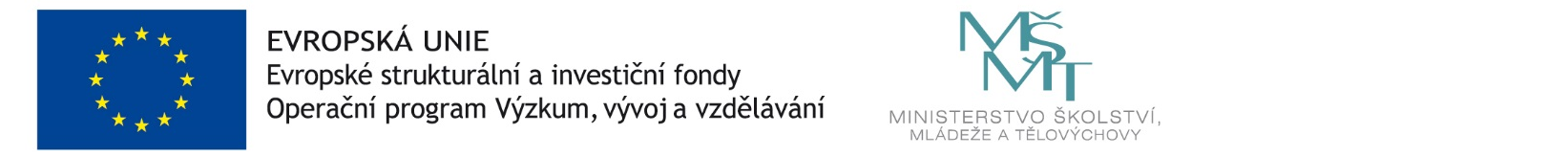 